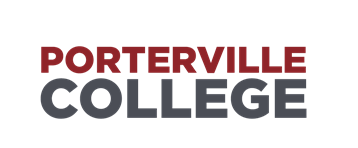 Strategic Planning CommitteeAgenda2:00 PM – 3:00 PM    November 10th, 2022 – L-405 Accessibility Note:  If you are an individual with a disability and need accommodations please contact Ayla Mora 559-791-2298Call to OrderApproval of AgendaApproval of MinutesDiscussion ItemsInstitutional Research ProgramAnnouncementsFuture Agenda ItemsAdjournment:   Next scheduled meeting –November 17th  2022- L-405